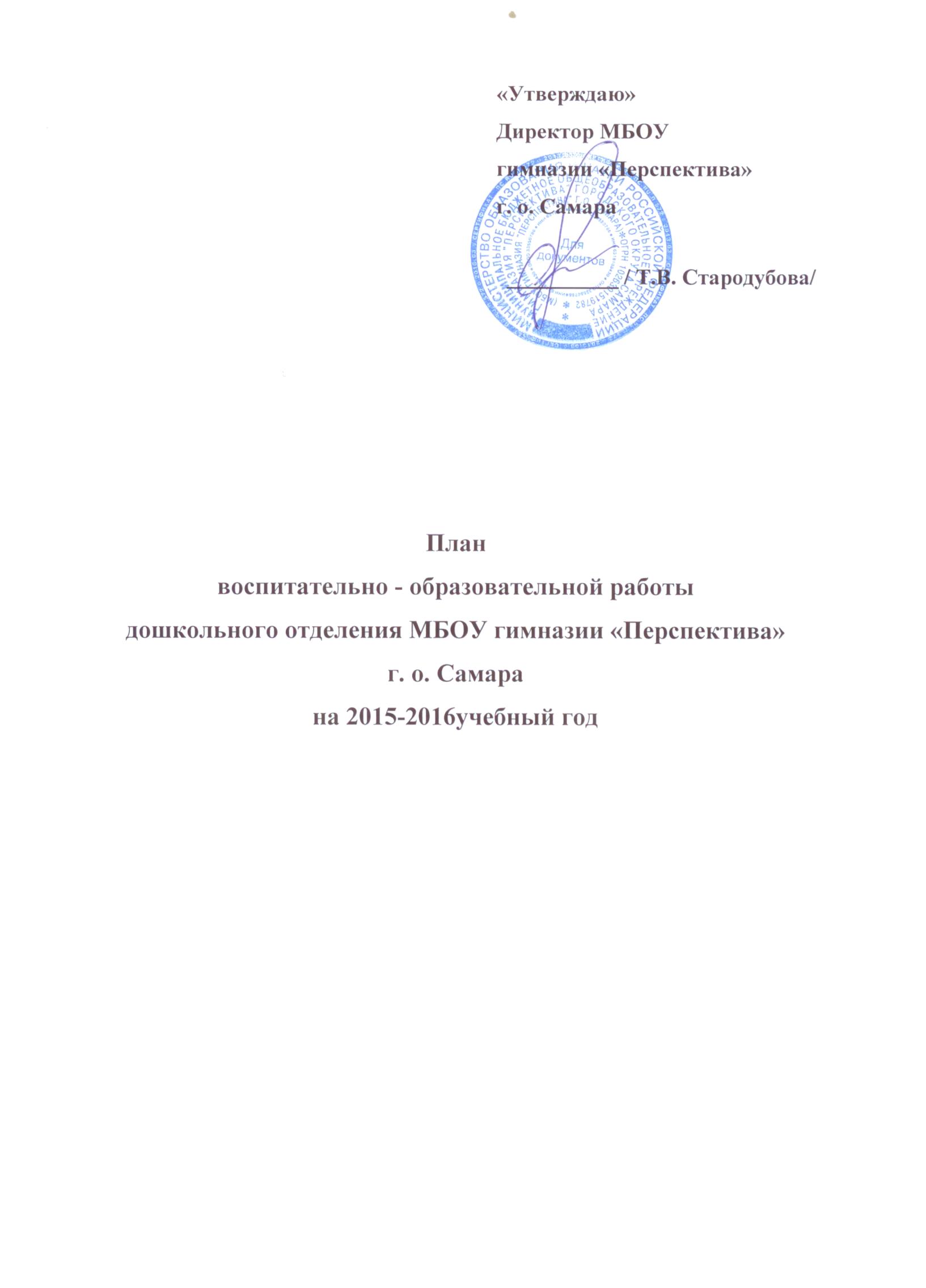 I.Анализ  работы дошкольного  отделения  муниципального бюджетного общеобразовательного учреждения гимназии «Перспектива» городского округа Самара  за  2014-2015 учебный год      Дошкольное отделение муниципального бюджетного общеобразовательного учреждения гимназии «Перспектива» городского округа Самара расположено по адресу: 443023, г. Самара, Брусчатый переулок, дом 27.      Дошкольное отделение осуществляет образовательную деятельность на основании лицензии на право ведения образовательной деятельности, регистрационный № 3922 от 24 февраля 2012 года, срок действия – бессрочно,  Государственный регистрационный № 1036301519782, Устава образовательной организации.    В дошкольном отделении воспитываются дети 4 – 7 лет, имеется 3 возрастные группы.        В условиях введения Федерального государственного образовательного стандарта дошкольного образования (ФГОС ДО) педагогический коллектив дошкольного отделения осуществлял свою деятельность в соответствии  с принятыми  на педагогическом совете №1  планом работы дошкольного отделения МБОУ гимназии «Перспектива» г.о.Самара по введению ФГОС ДО на период 2014 – 2016 года,  Дорожной  картой по изучению ФГОС ДО на 2014 – 2015 учебный год,  годовым планом работы  с задачами:Сохранять и укреплять здоровье детей через создание здоровьесберегающей  предметно-пространственной среды, развивающей активность ребенка, способствующей проявлению любознательности и творчества в соответствии с ФГОС ДО.Активизировать работу педагогов по повышению качества социально-коммуникативного развития дошкольников, направленного на усвоение нравственных норм и ценностей, становления самостоятельности, целенаправленности и саморегуляции собственных действий.Обеспечить преемственность целей, задач, содержания дошкольного и начального общего образования, формирование у детей дошкольного возраста предпосылок к учебной деятельности на этапе завершения ими дошкольного образования.1.1 Обеспечение здоровья и здорового образа жизни      В 2014 – 2015 учебном году дошкольное отделение посещало в начале года 77 воспитанников, в конце учебного года – 80 детей. По группам здоровья дети  поделились следующим образом: I группа – 36 детей, II – 42 ребенка, III – 2 воспитанника. Заболеваемость дошкольников с сентября 2014 года по май 2015 года составила -   7  дней, пропущенных 1 ребенком по болезни.      Сравнительные цифры посещаемости детей в учебном году  представлены в следующей таблицеИз таблицы видно, что снижение посещаемости происходит в зимний период, когда наблюдается массовое заболевание гриппом и ОРВИ, а также в период летних отпусков.Цифры по дням функционирования представлены в таблице:     Таким образом, количество дней функционирования за неполный календарный год позволяет сделать вывод: снижения количества дней функционирования образовательной организации не происходит.     На  2014 – 2015 учебный год в дошкольном отделении был утвержден план физкультурно-оздоровительной работы с детьми, в соответствии с которым  проводился мониторинг развития физических качеств детей и уровня освоения детьми основных движений; двигательная деятельность; профилактические  и оздоровительные мероприятия, закаливание воспитанников (босоножье  до и после сна, летом обливание ног и умывание прохладной водой).  По плану осуществлялось сквозное проветривание и кварцевание всех помещений дошкольного отделения, проводилась ежедневная витаминизация третьего блюда, витаминотерапия (А, В,С, Д «Ундевит»). В период похолодания всем детям по согласованию с родителями смазывали носовые ходы оксалиновой мазью. Широко использовали в группах лук и чеснок. Все воспитанники отделения получали сбалансированное 4-х разовое питание, натуральные соки и фрукты.       На контроле администрации был двигательный режим, осуществляемый педагогами с воспитанниками: утренняя гимнастика, подвижные игры, физкультминутки, музыкально-ритмические движения, непосредственно образовательная деятельность по физическому развитию, досуги, праздники, самостоятельная двигательная деятельность детей.     Инструктор по физической культуре Лайкова Марина Борисовна проводил  профилактическую работу (индивидуальные коррегирующие занятия) с детьми, у которых имеются нарушения  осанки и стопы (по медицинским показаниям). Педагог отметил проблему несерьезного отношения родителей к посещению   данных занятий  (опоздания, не соблюдение режима). Необходимо вести разъяснительную работу с родителями в этом направлении.     Результатом организации физкультурно-оздоровительной работы, закаливания, рационального питания  явилось снижение количества часто болеющих детей с 8 до 3 человек. Однако  необходимо отметить, что в 2014 -2015 учебном году  увеличилось количество детей с нарушениями функций органов и тканей, есть дети с хроническими заболеваниями. На учете у врачей – специалистов состоят 52 ребенка. Причина тому, на наш взгляд, - современная ситуация, характеризующаяся социальными потрясениями, снижением уровня жизни, экологическим неблагополучием.    Все вышеизложенное ставит необходимостью совершенствовать систему лечебно-профилактических мероприятий в дошкольном отделении, активизировать работу с семьей по пропаганде здорового образа жизни,  внедрять нетрадиционный  подхода к физическому развитию воспитанников с выбором  парциальной  программы или технологии, позволяющей добиться хороших результатов в физическом развитии и оздоровлении детей. Кроме того, возможна организация дополнительных  образовательных услуг, которые также могут дать положительные результаты. 1.2.Результаты выполнения образовательной программы      Работа педагогического коллектива дошкольного отделения была нацелена на выполнение образовательной программы по образовательным областям, обозначенным во ФГОС ДО и на решение годовых задач образовательного учреждения.      Так в области социально-коммуникативного развития воспитанников и решения одной из годовых задач  коллектив работал  над усвоением нравственных норм и ценностей, становлением самостоятельности, целенаправленности и саморегуляции  действий воспитанников.            2015 год – это год 70-летия Великой Победы. Красной нитью прошел в дошкольном отделении  коллективный проект «Великой Победе посвящается…», включивший в себя проектную деятельность, различные мероприятия с детьми, педагогами, родителями, венчающий наше участие в районном конкурсе «Детям о войне» и заслуженно получившим 2 место в номинациях конкурса.     Большое направление в работе коллектива  в прошедшем  учебном году  - это   повышение качества социально-личностного развития дошкольников посредством организации игровой деятельности. В групповых помещениях оборудованы различные уголки и зоны для организации детской деятельности: уголки развивающих игр, книги, физкультуры, театра, сюжетно-ролевых игр, природы, экспериментирования, конструктивных игр, безопасности, изобразительного творчества. В течение учебного года содержание уголков пополнялось новыми пособиями, играми, атрибутами. Педагоги отделения приняли решение назвать свои группы: средняя группа №1 – «Смешарики»; старшая группа №2 – Фантазеры»; подготовительная группа №3 – «Путешественники».         Проведенный в феврале 2015 года педагогический совет «Повышение качества социально-личностного развития дошкольников посредством организации игровой деятельности» подвел итоги дискуссии (после просмотра творческих игр во всех возрастных группах), а также итоги   смотра-конкурса  «Моя группа готова к внедрению ФГОС ДО». На педсовете были представлены подготовленные воспитателями презентации игровых образовательных ситуаций. Вся проведенная работа способствовала повышению профессионального уровня педагогов отделения,  достижению положительных результатов в области социально-коммуникативного развития воспитанников.     Решая задачи познавательного развития воспитанников, педагогическим коллективом отделения был реализован конкурс индивидуальных проектов «Патриоты Самары», в котором принимали участие воспитанники старшей группы №2 и подготовительный группы №3. Арина Кожевникова подготовила проект «Улица героя», Языков Артем – проект «Дом, в котором я живу», Джуха Софья – «Символы Самары». Воспитанница старшей группы №2 группы  Кветкина Даша  подготовила проект  «Муранский заповедник Шигонского района».      Воспитанники отделения Кожевникова Арина, Шишов Роман, Кветкина Дарья представляли свои проектные работы на гимназической конференции «Детство. Наука. Творчество» (февраль 2015г.) и были отмечены грамотами гимназии как самые юные, любознательные участники конференции.     Результаты работы отделения по речевому развитию дошкольников были представлены на методическом объединении воспитателей Советского района «Создание благоприятных условий речевого развития воспитанников в соответствии с их возрастными и индивидуальными особенностями и склонностями» (май 2015 года). Педагогический коллектив подготовил опыт работы отделения по реализации речевого развития дошкольников в рамках ФГОС ДО (Тараскина М.В.). О профилактике негативных эмоций как одном из условий психоэмоционального и речевого развития дошкольников рассказал педагог-психолог отделения Кривенкова Е.В. Опыт работы по речевому развитию дошкольников средствами театрализованной деятельности представил воспитатель подготовительной к школе группы Сергеева М.В. Мастер-класс «Логоритмика на занятиях по подготовке к обучению грамоте» показал учитель-логопед Меркулова А.Ю. Участники объединения высоко оценили  работу коллектива дошкольного отделения по речевому развитию воспитанников и, в частности, выступление детей подготовительной группы в театрализованном представлении по мотивам сказки Г.Х. Андерсена «Дюймовочка».                      Театрализованное представление детей «Дюймовочка» явилось и итогом работы коллектива отделения (педагогов, музыкального руководителя Прибыловой Г.А.)  и в области художественно-эстетического развития воспитанников в 2014-2015 учебном году. Воспитатели групп, музыкальный руководитель смогли развить у детей предпосылки восприятия и понимания произведений искусства (словесного, музыкального, изобразительного), предпосылки творческой деятельности. Так воспитанник Лапшов Тимофей  стал лауреатом городского конкурса на изготовление лучшей новогодней игрушки (педагог Гаврилова А.В.), Андреева Валерия – лауреатом городского конкурса на лучший рисунок для оформления детского новогоднего подарка от Деда Мороза (педагог Сергеева М.В.). Дипломами за участие в районном этапе городского фестиваля детского изобразительного искусства «Мир глазами ребенка» награждены самые юные воспитанники дошкольного отделения Гончаров Роман, Герасименко Дарья, руководители проекта Абрамова Н.В., Краснова Н.С. Воспитатель старшей группы №2 Краснова Н.С. награждена Сертификатом национальной образовательной программы «Интеллектуально-творческий потенциал России» за подготовку в 2014-2015 уч.г. призеров Всероссийского конкурса для дошкольников «Светлячок» Новячковой Варвары, Кветкиной Дарьи, Глухова Клима. В ежегодном районном творческом конкурсе «Радуга талантов» достойно представлены 6 воспитанниц подготовительной группы в танце «Мой любимый папа» (хореограф Прибылова Г.А., апрель 2015г.)   Результатами выполнения программы в области физического развития явилось участие спортивной команды воспитанников отделения в ежегодной зимней районной Спартакиаде, показавшим сформированность такого физического качества как координация движений, развитие основных движений (ходьба, бег), становление целенаправленности и саморегуляции детей в двигательной сфере. Куропаткин Степан показал лучший личный результат в районе в дисциплине «Лыжи»; Лапшов Тимофей, Антонова Екатерина и Ершова София заняли 2 место в дисциплине «Санки». Инструктор по физической культуре Лайкова Марина Борисовна получила благодарственное  письмо за участие в зимней спартакиаде ДОУ от Администрации Советского района городского округа Самара.Результаты освоения основной образовательной программы детьми	Из таблицы видно, что высокий и средний уровень освоения программы детьми в 2014-2015 учебном году снизился по всем показателям, кроме социально-коммуникативного развития. Причиной того могли служить и недостаточно продуманное построение предметно-развивающей образовательной среды, и  неполная наполняемость дидактическими пособиями, недостаточное использование в работе педагогов  новых развивающих технологий обучения  и воспитания, отсутствие формирования сообщества родителей  как единомышленников и участников образовательного процесса.      В целях повышения уровня выполнения программы в будущем учебном году намечено больше внимания уделять  организации предметно-развивающей образовательной среды, освоению педагогами новых развивающих технологий обучения и воспитания, работе с родителями воспитанников.1.3.Анализ уровня развития выпускников дошкольного отделения	Одним из главных направлений в работе коллектива в учебном году стояла задача обеспечения  преемственности  целей, задач, содержания дошкольного и начального общего образования, формирование у детей дошкольного возраста предпосылок к учебной деятельности на этапе завершения ими дошкольного образования.              Проанализировать степень развития предпосылок к учебной деятельности у детей подготовительной группы  на конец учебного года  позволил тематический контроль «Целевые ориентиры и формирование у детей дошкольного возраста предпосылок к учебной деятельности», проведенный в апреле 2015 года. В ходе контроля проводилось наблюдение за деятельностью детей подготовительной к школе группы (занятий), анализировались карты «Целевые ориентиры на этапе завершения дошкольного образования».     Наблюдения за детьми показали:  воспитатели меньше всего уделяют внимание  развитию у воспитанников регулятивных универсальных действий (учить планировать свою работу, находить рациональные способы выполнения задания; учить самооценке и самоконтролю). Воспитатели учат детей работать по образцу, плану, но  мало   используют  в работе  схемы, таблицы, диаграммы. Организации самостоятельности детей, самоконтроля, взаимоконтроля  также уделяется  мало  внимания на занятиях.  Данный вид образовательной работы с детьми необходимо поднять на более высокую ступень.      Требования образовательного стандарта к результатам освоения образовательной программы представлены в виде ЦЕЛЕВЫХ ОРИЕНТИРОВ. Это возможные достижения ребенка на этапе завершения уровня дошкольного образования. В нашем отделении в конце учебного года был проведен самоанализ достижений каждого ребенка  подготовительной группы №3. Общий итог достижений ребенка на этапе завершения дошкольного образования – 90% -  позволил  констатировать факт сформированности  у детей подготовительной к школе группы  №3  любознательности, произвольности поведения, коммуникативных способностей, творческого воображения, которые выступают основаниями преемственности дошкольного и начального общего образования.      С детьми подготовительной группы проводились экскурсии в гимназию «Перспектива» (в учебный класс, музей гимназии, библиотеку, спортивный зал), воспитанники отделения участвовали в гимназической конференции «Детство. Наука. Творчество», а также в Ассамблее по  итогам  работы в учебном году.       Коллектив дошкольного отделения выпустил в 2014-2015 учебном году в школу 30  воспитанников, у всех детей сформирована готовность к школьному обучению. Двадцать семь  воспитанников  дошкольного отделения  перешли на следующую ступень обучения в  начальном отделении  гимназии «Перспектива».Оценка итоговых результатов освоения программы в подготовительной к школе группе  представлена в следующей таблице:     Педагогический коллектив дошкольного отделения отслеживает успеваемость бывших выпускников дошкольного отделения, в настоящее время окончивших 1-3 классы гимназии «Перспектива».     Девятнадцать выпускников дошкольного отделения (2013-2014 учебный год) успешно прошли обучение в 1 классе гимназии и переведены во 2 класс. Из 14 выпускников 2012-2013 учебного года окончили 2 класс на «5» – 8 учеников, на «4-5» – 5 учеников, 1 ученик имеет две «3» и  одну «4-5». Двадцать один воспитанник дошкольного отделения обучался в 3 классе гимназии. Отличные оценки («5») имеют 10 учеников, остальные закончили учебный год на «4-5».Таким образом, работа педагогического коллектива дошкольного отделения по воспитанию, развитию и обучению дошкольников может быть высоко оценена. Данные результаты подтверждают высокий уровень профессионализма педагогического коллектива дошкольного отделения.       1.4. Большое внимание в учебном году уделялось  вопросу повышения профессионального мастерства педагогов дошкольного отделения:- на курсах повышения  квалификации в СИПКРО, ЦРО;- на городских и районных методических объединениях;- через самообразование педагогов.    В дошкольном отделении организуются педагогические советы, консультации для воспитателей, деловые игры, дискуссии, семинары-практикумы, выставки пособий и литературы, недели открытых занятий, открытые просмотры педагогического процесса.    Работают освобожденные специалисты:  педагог-психолог, учитель-логопед, музыкальный руководитель, инструктор по физкультуре.    Педагоги объединяют свои усилия с усилиями узких специалистов, направленными на наиболее полную реализацию намеченных задач по воспитанию и развитию детей, объективно оценивают свою деятельность, учатся находить творческие приемы в  работе коллег, учатся преобразовывать предметно-развивающую образовательную среду групп, стремятся к созданию в дошкольном отделении единого пространства общения детей, родителей и педагогов.Анализ кадрового состава дошкольного отделения можно представить в следующем виде:Заместитель директора гимназии по дошкольному образованию Балабанова О.В имеет высшее педагогическое образование, стаж педагогической работы  6  лет, возраст  38 лет.    Педагогический коллектив дошкольного отделения представляют:       Из таблицы видно, что в дошкольном отделении гимназии работают 8 педагогов с высшей квалификационной категорией, что составляет 67 % от общего числа педагогов,  3 педагога имеют первую квалификационную категорию, что составляет 25 %, 1 педагог не имеет квалификационной категории, что составляет 8% от общего числа педагогов. Это свидетельствует о высоком общем квалификационном уровне педагогического коллектива дошкольного отделения гимназии. В районном рейтинге участия детских садов и дошкольных отделений в методических мероприятиях в 2014 – 2015 учебном году педагогический коллектив дошкольного отделения гимназии «Перспектива» занял второе место.       В дошкольном отделении имеется план аттестации педагогов на последующие годы, который обеспечит поступательный рост профессионального мастерства, саморазвития педагогов.      Наблюдение за различными формами взаимодействия педагогов и детей позволило отследить преобладающую модель общения каждого педагога с воспитанниками. В большинстве своем  они используют в работе личностно-ориентированную модель взаимодействия с детьми и придерживаются демократического стиля общения с воспитанниками.      Анализ деятельности дошкольного отделения позволил увидеть, что в педагогическом процессе используются  парциальные программы и технологии, но этого явно недостаточно.  Необходимо в будущем учебном году уделить должное внимание решению этой проблемы. Осуществлять это планируется через педагогические советы, педагогическую учебу, консультации, самообразование педагогов.1.5.Анализ системы взаимодействия с родителями воспитанников     Работа с родителями в дошкольном отделении строится с использованием консультаций, семинаров-практикумов, практических занятий. Практикуются коллективные формы работы: родительские собрания, совместные праздники, дни открытых дверей, анкетирование родителей, экологические акции; индивидуальные формы: беседы, консультации; наглядно-информационные: уголок для родителей, тематические выставки и выставки детских работ. Большое участие принимали родители в проектной деятельности отделения: коллективном  проекте «Навстречу Дню Победы», индивидуальных проектах воспитанников дошкольного отделения. С целью всесторонней поддержки дошкольного отделения, содействия, стимулирования его деятельности, правового обеспечения, защиты прав  и  интересов обучающихся и работников в течение многих лет работает в дошкольном отделении Попечительский совет (из числа родительской общественности).Однако существует и ряд проблем в работе с родителями:- некоторые родители неохотно идут на близкий контакт с педагогом, не проявляют активного участия и заинтересованности в работе дошкольного отделения;- родители недостаточно компетентны в вопросах воспитания и развития детей;- недостаточно активное участие родителей в пополнении предметно-пространственной развивающей среды групп.На будущий учебный год планируется более активное вовлечение родителей в работу дошкольного отделения с целью внедрения единой стратегии воспитания и развития детей в ДОО и семье.1.6. Анализ итогов административно-хозяйственной работыВ летний период 2015 года и в прошедшем учебном году были проведены:-  ремонт туалетной комнаты средней группы  №1;- установлены пластиковые стеклопакеты в количестве 6 шт.;- приобретена детская мебель (кровати, шкафы для одежды детей);- изготовлены шкафы для раздевания сотрудников отделения и открытые шкафы в кабинет музыкального руководителя;- проведена обработка территории дошкольного отделения от насекомых;- для организации музыкально-хореографической деятельности сшиты танцевальные костюмы  в количестве 6 шт.;- произведена санитарная вырубка деревьев в осенний период;- приобретен и установлен проектор в музыкальный зал;-  выполнены работы по созданию сайта дошкольного отделения;- приобретены книги для поощрения воспитанников на гимназической Ассамблее 2015г. и книги в подарок детям – выпускникам дошкольного отделения- производилась замена картриджей в принтере в течение всего учебного года. Большую помощь в организации и проведении административно-хозяйственной работы оказывал Попечительский совет дошкольного отделения гимназии под председательством Неутолимова С.А.        Таким образом, проанализировав результаты работы в 2014-2015 учебном году, руководствуясь приказом Министерства образования и науки Российской Федерации «Об утверждении федерального государственного образовательного стандарта дошкольного образования» (ФГОС  ДО),  психологическими закономерностями развития и возрастными особенностями воспитанников, интересами семьи, государства и общества, коллектив отделения ставит перед собой в 2015-2016 учебном году следующие задачи:Активизировать работу педагогического коллектива  через изучение и внедрение  инновационных программ и  технологий  (в том числе здоровьесберегающих  - «Игровой стретчинг»), способствующих повышению профессионального мастерства, саморазвитию  педагогов в реализации программы дошкольного образования.2.Создать благоприятные условия для развития способностей  и творческого потенциала воспитанников посредством применения  элементов ТРИЗ.3. Совершенствовать работу с родителями воспитанников с целью вовлечения их в образовательный процесс и построения единого образовательного пространства.II. Работа с кадрами2.1. Повышение квалификации педагогов2.2. Организационно-педагогическая работа2.3.  Контроль  за  педагогическим  процессом2.4. Оснащение педагогического процессаIII. Работа с родителямиIV. Работа с детьмиV. Диагностическая работаVI. Административно-хозяйственная работаКоличество группНазвание группНаполняемость групп1средняя группа №1281старшая группа №2281подготовительная к школе группа №328СентябрьОктябрьНоябрьДекабрьЯнварьФевральМартАпрельМай     ИюньИ   юньИюльАвгустДни посещаемости138513459321328861979115712371165510273226% от плана82%76%67%74%74%65%70%70%81%39%20%27%ПериодКоличество дней функционирования2014 год (12 месяцев)162 дня2014 – 2015 учебный год (9 месяцев)148 днейОсновные направления развитияВысокий и средний уровень освоения программыОсновные направления развитияВысокий и средний уровень освоения программыОсновные направления развитияВысокий и средний уровень освоения программыОсновные направления развитияВысокий и средний уровень освоения программыОсновные направления развитияВысокий и средний уровень освоения программыОсновные направления развитияВысокий и средний уровень освоения программыОсновные направления развитияВысокий и средний уровень освоения программыФизическоеПознавательноеПознавательноеРечевоеСоциально-коммуникативноеХудожественно-эстетическоеХудожественно-эстетическоеФизическоеМатематикаозн.с окрразвитие речиСоциально-коммуникативноемузыкаизобразительнаядеятельность2012 – 2013г.93%97%95%98%100%100%100%2013 – 2014 г.97%100%97%96%100%99%100%2014 – 2015 г.93%85%97%91%100%97%92%Основные направления развитияВысокий и средний уровень освоения программыОсновные направления развитияВысокий и средний уровень освоения программыОсновные направления развитияВысокий и средний уровень освоения программыОсновные направления развитияВысокий и средний уровень освоения программыОсновные направления развитияВысокий и средний уровень освоения программыОсновные направления развитияВысокий и средний уровень освоения программыОсновные направления развитияВысокий и средний уровень освоения программыФизическоеПознавательноеПознавательноеРечевоеСоциально-коммуникативноеХудожественно-эстетическоеХудожественно-эстетическоеФизическоеМатематикаозн.с окр.развитие речиСоциально-коммуникативноемузыкаизобразительнаядеятельностьПодготови-тельная к школе группа №3100%91%100%100%100%100%100%Уч.годВсего педагоговВоспитателиПсихологЛогопедМузыкальный руководительСтарший воспитательИнструктор по физкультуреВозрастной ценз, летВозрастной ценз, летВозрастной ценз, летВозрастной ценз, летОбраз. цензОбраз. цензПедагогич. стаж, летПедагогич. стаж, летПедагогич. стаж, летПедагогич. стаж, летУч.годВсего педагоговВоспитателиПсихологЛогопедМузыкальный руководительСтарший воспитательИнструктор по физкультуредо 3030 – 4040 – 50свыше 50высшеесредне-спец.до 5 5 – 1010 - 2010 - 20свыше 202012-2013 уч.г11611111134356-3262013 –2014уч.г.11611111-44356-2362014 –2015 уч.г.11611111-43465-146Ф.И.О.ДолжностьОбразованиеКатегорияПедагогический стажЕршова Наталья ПетровнаСтарший воспитательВысшее педагогическоеВысшая40 летТараскина Марина ВалентиновнаВоспитательВысшее педагогическоеВысшая31  г.Прибылова Галина АлексеевнаМузыкальный руководительВысшее гуманитарноеВысшая29 л.Лайкова Марина БорисовнаИнструктор по физкультуреСреднее педагогическое(дошкольное)Высшая31 г.Кривенкова Екатерина ВалерьевнаПедагог-психологВысшее педагогическоеВысшая10 л.Меркулова Анна ЮрьевнаУчитель-логопедВысшее педагогическоеВысшая14 л.Солнцева Надежда ВасильевнаВоспитательСреднее педагогическое (дошкольное)Высшая38 л.Абрамова Наталья ВасильевнаВоспитательСреднее педагогическое  (дошкольное)Первая квалиф. категория20 л.Сергеева Марина ВладимировнаВоспитательСреднее специальное (не педагогическое)Высшая29 л.Гаврилова Анна ВалентиновнаВоспитательСреднее педагогическое (дошкольное)Первая квалиф. категория12 л.Тетюшина Ирина ВладимировнаВоспитательСреднее педагогическое (дошкольное)Первая квалиф. категория23 г.Краснова Наталья СергеевнаВоспитательВысшее педагогическоеНе имеет квалиф. кат.12 л.ЗадачиМероприятиеСрокОтветствен-ныйПредполагаемый результатОвладение новыми подходами в работе с детьми, повышение квалификацииНаправление на курсы повышения квалификацииПо плану СИПКРО, ЦРОЗаместитель директораПовышение профессионализма, творческого потенциала и психолого-педагогической культуры. Повышение уровня знаний педагогов, формирование творческого подхода в работе с детьми. Изучение ППО районаУчастие в работе МО района, зам. директора- МО старших воспитателей:Ершовой Н.П.;- МО учителей-логопедов:Меркуловой А.Ю.;- МО педагогов-психологов:Кривенковой Е.В.;- МО музыкальных руководителей:Прибыловой Г.А.;- МО воспитателей:Тараскиной М.В., Тетюшиной И.В., Солнцевой Н.В., Абрамовой Н.В., Сергеевой М.В., Красновой Н.С.По плану МО района (в течение года)Старший воспитательОвладение современными методиками в организации образовательного процессаПодтвердить профессионализм педагогов в соответствии с требованиями квалификационных характеристикПодготовить к аттестации педагогов:- на высшую категорию Тараскину М.В.;Меркулову А.Ю;В течение годаЗаместитель директора, старший воспитательПовышение самообразования педагоговПланы педагогов по самообразованиюВ течение годаСтарший воспитательОвладение навыками самостоятельной работы с методической литературой, повышение профессиональной компетенции. Творческий отчет.ЗадачиМероприятияСрокОтветственныйПредполагаемый результатАнализ деятельности дошкольного отделения в 2014-2015 уч.г. Задачи работы  на новый учебный год.Вводный педсовет.Краткий анализ итогов работы в 2014-2015 уч.г. и задачи на новый учебный год.Утверждение планов работы психолого-логопедической службы.Утверждение планирования НОД.Утверждение планов взаимодействия  с семьями воспитанников (все группы)СентябрьЗаместитель директора, старший воспитательПланы работы психолого-логопедической службы. Планы работы по взаимодействию с семьями воспитанников.Сетка проведения НОД в 2015-2016 уч.г.Ознакомление педагогов с педагогической диагностикойКонсультация «Учимся проводить мониторинг» в соответствии с ФГОС ДОСентябрьСтарший воспитатель Ершова Н.П.Овладение педагогами диагностикой проведения мониторингаОзнакомление педагогов с методами ТРИЗ и РТВ в работе с дошкольникамиКонсультация-практикум«Методы ТРИЗ и РТВ в работе с дошкольниками»СентябрьТараскина М.В.Овладение педагогами методами ТРИЗ и РТВОзнакомление  педагогов с методом фокальных объектов при составлении описательного рассказа по картинеКонсультация «Метод фокальных объектов при составлении описательного рассказа по картине»ОктябрьСергеева М.В.Овладение педагогами методом фокальных объектов при составлении описательных рассказов по картинеАнализ деятельности педагогического коллектива по познавательному и речевому развитию воспитанниковМетодическое объединение МДОУ Советского района г.о. Самара «Развитие познавательной и творческой активности дошкольников с использованием технологии ТРИЗ»ОктябрьЗаместитель директора, старший воспитательОвладение современными методами познавательного развития дошкольников (ТРИЗ)Ознакомление педагогов с   методикой «Игрового стретчинга» А.Г.НазаровойСеминар-практикум «Стретчинг-гимнастика»ОктябрьИнструктор по физкультуре Лайкова М.Б.Методические рекомендации педагогам группОптимизация педагогического процесса с целью развития креативного потенциала дошкольниковПедсовет «Создание условий для развития творческих способностей воспитанников»:- итоги тематического контроля;- делимся педагогическим мастерством;- деловая игра «Креативный педагог – креативный ребенок»НоябрьСтарший воспитатель, воспитатели, педагог-психолог, педагоги-специалистыВзаимное обогащение опыта практической деятельности. Справка по результатам контроля с рекомендациями педагогам.Совершенствование умений педагогов в проведении хороводных игрКонсультация «Хороводные игры русского народа»НоябрьМузыкальный руководительКартотека хороводных игрСовершенствование умений педагогов в проведении занятий. Формирование способностей к самоанализу.Неделя открытых занятий различных типов, в феврале – организация творческой детской деятельности.Ноябрь, февраль, апрельПедагоги-специалисты, воспитателиВзаимное обогащение опыта практической деятельностиСовершенствование умений педагогов  в проведении речевой образовательной деятельности с детьмиКонсультация «Особенности понимания и восприятия русских народных сказок у детей старшего дошкольного возраста»ДекабрьАбрамова Н.В.Памятка педагогамОценка уровня коммуникабельности педагога в работе с родителямиСеминар-практикум «эффективное общение и взаимодействие с родителями»ЯнварьСтарший воспитатель, педагог-психологРекомендации педагогамСовершенствование работы с родителями воспитанниковПедсовет «Родитель – заказчик, спонсор, партнер?»Современные технологии построения партнерских взаимоотношений семьи и ДОУ. Устный журналФевральСтарший воспитатель, воспитатели, педагоги-специалистыВзаимное обогащение опыта практической деятельностиРазвитие профессиональной компетентности педагоговСмотр-конкурс творческих групповых уголковФевральЗам. директора, воспитатели, старший воспитательНаграждение победителейОзнакомление педагогов с особенностями организации познавательной деятельности детей (игровой) на прогулкахКонсультация «Познавательные игры во время прогулок»МартКраснова Н.С.Картотека познавательных игрПедагогическая поддержка инновационной деятельности воспитателей и специалистовНеделя педагогического мастерства (на неделе открытых занятий).Открытые просмотры  педагогического процессаАпрельВоспитатели, специалистыОбогащение педагогического опыта. Коррекция содержания и методов образовательной работы.Обоснование сущности обновления содержания образовательной работы в соответствии с ФГОС ДОИтоговый педсовет:- обсуждение итоговой диагностики педагогов и детей;- презентации – отчеты о вовлечении родителей в партнерскую деятельность;- отчеты по самообразованию (представление опыта работы);- утверждение плана работы на летний оздоровительный периодМайЗаместитель директора, старший воспитатель, воспитатели, специалистыТворческие отчеты педагогов. Сводная таблица результатов диагностики педагогов и детейЗадачиВид контроляТехнология контроляСрокОтветственныйПомощь воспитателям в создании художественно-эстетической предметно-пространственной средыПредупредительный. Требования к организации предметно – пространственной средыАнализ составных частей и элементов предметно-пространственной средыСентябрьСтарший воспитательВыявление степени готовности групп к новому учебному годуПредупредительный. Требования к проведению маркировки мебели в группах. Требования к составлению «Листов здоровья».Изучение документации, требований СанПиНСентябрьМедсестраВыявление состояния образовательной работы с детьми в группахОперативный. Образовательная работа с детьми во  всех группах.Анализ планов воспитателейСентябрь, ежемесячноСтарший воспитательИспользование педагогами традиционных и нетрадиционных (инновационных) подходов в развитии творческих способностей дошкольниковТематический. Изучение документации, наблюдение за педагогическим процессом, беседы с педагогами и детьми.ОктябрьСтарший воспитательВыявление состояния здоровья и физического развития воспитанниковПредупредительный. Анализ заболеваемости.Изучение медицинской документации, табелей посещаемости детей. Беседы с родителями.Октябрь. ЕжеквартальноМедсестраВыявление состояния организации питания в дошкольном отделенииОперативный. Организация питания в дошкольном отделенииИзучение документации, наблюдение, карта контроляНоябрь и в течение годаЗаместитель директора, старший воспитатель, медсестра, общественная комиссия Оценка  условий внедрения методики «Игрового стретчинга»  в образовательный процессПредупредительный. Анализ  условий.Наблюдение за педагогическим процессом, беседа с педагогом.ДекабрьСтарший воспитательВыявление усвоения детьми программыВыборочныйСрезовые работы детей (освоение содержания образовательных областей)Январь, майПедагогиОценка профессионального мастерства педагогов по организации  работы с родителямиТематический. Системный подход к вовлечению родителей в образовательный процесс с целью построения единого образовательного пространства (ФГОС ДО)Карты оценки работы с родителями, анализ планирования, анкетирования родителей.ФевральЗаместитель директора, старший воспитательПовышение профессионального мастерства педагоговВыборочныйПланы самообразования педагоговМартСтарший воспитательВыявление представлений педагогов о разных стилях общения воспитателя с детьмиПредупредительный. Особенности общения педагогов с детьмиТестирование педагогов, наблюдения, собеседованияАпрельСтарший воспитатель, педагог-психологВыявление наличия у педагогов профессиональнойкомпетентности  в формировании у детей подготовительной к школе группы предпосылок к учебной деятельностиИтоговый (диагностический)Анализ диагностических карт, наблюдений за педагогическим процессом, беседы с педагогами и детьмиМайЗаместитель директора, старший воспитатель, воспитатели подготовительной к школе группыСодержаниеДатаОтветственныйСоздание творческой группы по написанию программы  преемственности дошкольного и начального общего образованияАвгуст 2015г.Старший воспитательРазработка методических рекомендаций по внедрению технологии ТРИЗ в образовательный процесс ДОСентябрьСтарший воспитатель, Тараскина М.В.Оформление методического материала по методике «Игровой стретчинг» А.Г.НазаровойОктябрь _ ноябрьИнструктор физкультуры, старший воспитательОформление картотеки физкультминутокДекабрьВоспитатели всех группСоставление комплексов утренней гимнастики под музыку по всем возрастным группамЯнварьМузыкальный руководительРазмещение материала, информации на сайт дошкольного отделенияЕжемесячноСтарший воспитательСоздание банка творчества воспитателей (подборка конспектов занятий к открытым просмотрам, материалов по проектной деятельности дошкольников)ФевральСтарший воспитательОформление рекомендаций по созданию и обогащению среды жизнетворчества детейМартСтарший воспитательВыставка детской литературы по патриотическому воспитанию дошкольниковАпрельВоспитатели группОформление методических рекомендаций для воспитателей по физкультурно-оздоровительной работе в летний периодМайСтарший воспитательЗадачиМероприятиеСрокОтветствен-ныйРезультатПроведение стратегии открытости дошкольного отделения МБОУ гимназии «Перспектива» г.о.СамараДень Знаний. День открытых дверей: посещение ДО родителями вновь поступивших детей. Консультации специалистов.СентябрьЗаместитель директора, старший воспитатель, воспитателиСближение детей, родителей и педагоговОзнакомление родителей с нормативно-правовыми документами по дошкольному образованию. Цели и задачи работы дошкольного отделения в 2015-2016 уч. г.Общее родительское собрание. Выборы нового состава Попечительского совета дошкольного отделения. Анкетирование родителей.СентябрьЗаместитель директора, старший воспитательПриобщение родителей к сотрудничествуПросвещение родителей в вопросах оздоровления воспитанниковКонсультация «Игровой стретчинг» – что это такое?»СентябрьИнструктор по физкультуреПовышение родительской компетентностиРешение индивидуальных проблем детской адаптацииИндивидуальные беседы-консультации с родителями вновь поступивших детейСентябрьЗаместитель директора, педагог-психологПрактические рекомендацииТренинг сотрудничества родителей с детьмиВыставка поделок из природного и бросового материала (изготавливаются дома с родителями)ОктябрьВоспитателиСоздание групповых выставокВыработка общей стратегии речевого развития детей в семье и детском садуКонсультация «Особенности развития речи детей от 3 до 7 лет»НоябрьУчитель-логопедРекомендации родителям по речевому развитиюПросвещение родителей в вопросах познавательного развития детейСеминар-практикум для родителей вновь поступивших детей «Исследовательские методы обучения дошкольников»НоябрьВоспитателиПовышение родительской компетентности, рекомендацииУчастие родителей в новогоднем оформлении дошкольного отделенияОбзорные выставки «Украсим группу к празднику» (поделки изготавливаются дома родителями с детьми)ДекабрьВоспитатели групп, педагоги-специалистыПоощрение победителейФормирование единого пространства общения родителей и педагоговКонсультация «Готов ли родитель к обучению в  первом классе?»ЯнварьТараскина М.В.Повышение родительской компетентности, рекомендацииФормирование конструктивных представлений о совместном досуге с детьмиСовместное занятие детей и родителей по «Игровому стретчингу»ФевральИнструктор по физкультуреКонспект (сценарий) занятияРазвитие чувства гордости, радости, восхищения своим ребенкомКонцерт «Моя любимая мамочка»МартМузыкальный руководитель, воспитателиСценарийПривлечение и активное участие родителей в хозяйственно-трудовой жизни ДОЭкологическая акция по благоустройству территории отделенияАпрельЗаместитель директора, завхоз, воспитателиПодборка фотографийСтимулирование родителей к оценке деятельности дошкольного отделенияОбщее родительское собрание по итогам совместной  работы в учебном году. Итоговое анкетированиеМайЗаместитель директора, старший воспитательАнкеты, итоговый отчет.ЗадачиМероприятиеДатаОтветственныйФорма проведенияСоздание положительного эмоционального настроя на новый учебный год«Мы снова вместе!»СентябрьМузыкальный руководитель, воспитателиРазвлечениеАктивизация воспоминаний о лете«Как мы летом отдыхали»СентябрьВоспитателиГрупповые фотовыставкиАктивизация деятельности отделения по предупреждению детского травматизма на дорогахКоллективный проект «Безопасное колесо»(краткосрочный)СентябрьСтарший воспитатель,воспитателиПрезентация Развитие мелкой моторики рук для профилактики речевых нарушенийПодготовка к выставке поделок из природного и бросового материала (совместно с родителями)ОктябрьВоспитателиВыставкаРазвитие детского творчества, создание положительного эмоционального настрояПраздник ОсениНоябрьМузыкальный руководитель, воспитателиПраздникСоздание положительного эмоционального состоянияНовогодний праздникДекабрьМузыкальный руководитель, воспитателиПраздникОзнакомление с истоками народной культурыПроведение «Рождественской недели развлечений»ЯнварьМузыкальный руководитель, воспитателиРазвлеченияПриобщение к здоровому образу жизниСовместное занятие детей и родителей по «Игровому стретчингу»ФевральИнструктор по физкультуреЗанятиеФормирование нравственно-патриотических чувствНеделя патриотического воспитания, посвященная Дню защитников ОтечестваФевральВоспитатели, музыкальный руководительТематические комплексные занятия, выставки творческих работ детейРазвитие творчества в танце, рассказывании. Создание положительного эмоционального настрояПодготовка к концерту «Моя любимая мамочка»МартМузыкальный руководитель,воспитателиКонцертОзнакомление с особенностями русского народного праздникаПодготовка к пасхальной выставкеАпрельВоспитателиПасхальная выставкаФормирование чувства глубокого уважения к ветеранам войныНеделя патриотического воспитания, посвященная Дню ПобедыМайВоспитатели, музыкальный руководительКомплексные интегрированные занятия, презентации, чествование ветерановФормирование чувства признательности педагогам и сотрудникам дошкольного отделенияВыпускной бал, праздники взросленияМайМузыкальный руководитель, воспитателиПраздникиЗадачиМероприятиеСрокОтветственныйРезультатВыявление уровня развития детей по всем разделам программыПедагогическая диагностика в соответствии с ФГОС ДОДекабрь, майСтарший воспитатель, воспитатели, специалистыСоставление планов работы и аналитической справки по итогам годаОценка уровня адаптации вновь поступивших детей к ДОНаблюдение за детьми, беседыСентябрьПедагог-психологРекомендации воспитателям и специалистамОценка уровня эмоциональной сферыТест тревожностиОктябрьПедагог-психологРекомендации воспитателям и специалистамВыявление детей с речевой патологиейОбследование устной речи (звукопроизношения) детей в группахОктябрьУчитель-логопедСоставление индивидуальной программы коррекцииОценка уровня развития познавательных процессов ТестыНоябрьПедагог-психологРекомендации воспитателям и специалистамСформированность у детей подготовительной к школе группы предпосылок к учебной деятельностиДиагностика формирования предпосылок к учебной деятельностиМайПедагог-психолог, старший воспитатель, воспитателиСоставление аналитической справки по итогам годаЗадачиНаименованиеСрокОтветственныйОтметка о выполненииУкрепление материально-технической базы приобретение посуды, мягкого инвентаряПриобретение посуды, мягкого инвентаряЗавхозОснащение и пополнение предметной средыПриобретение игрового оборудования и игрушек во все группыОктябрь 2015г.Старший воспитательОснащение и пополнение предметной средыПриобретение интерактивной доскиНоябрь 2015г.Заместитель директораУкрепление материально-технической базыУстановка теневых навесов на участкахПо мере городского финансированияЗаместитель директораУкрепление материально-технической базыРемонт умывальной и туалетной комнат в старшей группе №2Летний период 2016 г.Заместитель директора, завхоз